Lesson 3: HTML ImagesUNIT
3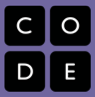 Overview			Explore image editing for the web using Photoshop or an image editor of choice.Lesson SummaryCreate a storyboard for a webpageCreate an html page with a title and bodyCreate an html page with paragraph tags, headings, line breaks and horizontal lines.CS Content				CollaborationObjectivesStudents will be able to:Participate in discussion.Select and cropping      images.Create an html page that includes images.Materials and Prephttp://www.w3schools.com/html/ResourcesStudent Documentshttp://www.w3schools.com/html/Code Studiohttps://studio.code.org/s/ECSPD3-Unit3/stage/4/puzzle/3Videohttps://www.youtube.com/watch?v=y3UH2gAhwPIAssessmentsGallery walkhttp://forum.code.org/t/u3-day-3-4-assessment/1801Notes